泽州县2022年生猪调出大县奖励项目实 施 方 案申报单位：晋城市金硕园农牧发展有限公司等九家单位法人代表：陈亚男等编制单位：山西翔迪企业管理咨询有限公司编制日期：二〇二二年八月泽州县2022年生猪调出大县奖励项目编制单位：山西翔迪企业管理咨询有限公司资质证书：晋科咨证字甲级076号项目负责：冀宪武（研究员）编写人员：何  燕（副研究员  注册工程咨询师）焦彩菊（助理研究员）降  磊（助理研究员  注册工程咨询师）张丽娜（助理研究员）   泽州县2022年生猪调出大县奖励项目 项目实施单位目   录一、项目摘要	1二、项目背景及必要性	2（一）项目背景	2（二）项目建设的必要性	31.项目实施，将有利于推动项目区生猪产业持续健康	32.项目的实施符合行业的发展趋势	43.项目的实施有利于控制疫情传播，降低猪场疫病防控成本	54.通过项目实施，可增加农民收入，从而助力乡村振兴	5三、项目县生猪生产现状	6（一）泽州县生猪生产现状	6（二）项目建设条件	7（三）项目承担单位基本情况	81. 晋城市金硕园农牧发展有限公司	82. 泽州县伟旺农牧专业合作社	103. 山西晋宏天兆畜牧科技有限公司	104. 泽州县大东沟镇段都村广兴隆养猪场	115. 泽州县实科农牧专业合作社	126. 泽州县丰和农牧有限公司	127. 泽州县陈完定猪场	148. 泽州县鹏烨养殖专业合作社	149. 泽州县鸿程养殖专业合作社	15四、项目绩效目标与区域布局	16（一）绩效目标	16（二）区域布局	17五、项目实施内容	18（一）新增土建工程建设	18（二）引进优质种猪	18（三）购置设备	19（四）购置中草药保健药物	20六、技术方案、工艺流程	21（一）技术方案及工艺流程	211. 种猪引进方案	212. 生产技术方案	213.生产工艺流程	224.生猪生产关键技术	235.无抗养殖技术措施	25（二）技术参数	26七、投资预算及资金使用	26八、社会经济效益分析	31（一）经济效益	31（二）社会效益	31九、实施计划进度	32十、组织保障措施	32附图：项目地理位置图附件：企业证明（复印件）1.企业营业执照2.其它证明一、项目摘要项目名称：泽州县2022年生猪调出大县奖励项目实施单位：晋城市金硕园农牧发展有限公司、泽州县伟旺农牧专业合作社、山西晋宏天兆畜牧科技有限公司、泽州县大东沟镇段都村广兴隆养猪场、泽州县实科农牧专业合作社、泽州县丰和农牧有限公司、泽州县陈完定猪场、泽州县鹏烨养殖专业合作社、泽州县鸿程养殖专业合作社项目主要负责人：陈亚男、关庆伟、车炎军、张小窝、韩和顺、翟瑞丰、陈完定、陈玉香、徐志军项目实施地点：巴公镇靳庄村、大东沟镇关庄村、下村镇李山村、大东沟镇段都村、大阳镇南社村、大阳镇靳沟村、巴公镇山耳东村、下村镇下村村、大东沟镇段都村项目实施期限：5个月，即2022年8月至2022年12月项目建设内容：1.新增土建工程建设项目拟新建二级烘干房1座。2.引进优质种猪本项目共引进优质种猪638头，其中纯种优质母猪（长白或大白）273头，晋汾白猪优质种猪365头。3.购置设备项目拟购置设备2430套（座、米），其中猪病现场快检设备6套、产床130套、自动料线（102外线）2285米、二级烘干房配套设备（包括总控箱、电线、照明等9套相关设备）。4.购置中草药保健药物项目拟购置中草药保健药物，用于推广无抗绿色养殖技术。二、项目背景及必要性（一）项目背景生猪产业在我国拥有举足轻重的地位。发展生猪生产，对于保障人民群众生活、稳定物价、保持经济平稳运行和社会稳定具有重要意义。根据国家统计局发布的2021年国民经济和社会发展统计公报，2021年末，生猪存栏44922万头，同比增加4272万头，同比增长10.5%；生猪出栏67128万头，同比增加14424万头，同比增长27.4%；猪肉产量5296万吨，增加1183万吨，增长28.8%。目前，我国畜牧业正处在从传统畜牧业向现代畜牧业加速转型的关键时期，各种矛盾和问题凸显：畜产品质量安全问题增多，疫病防控形势依然严峻，畜产品市场价格波动加剧，整体生产科技水平落后。这些矛盾和问题，归根到底，就是良种化、规模化、标准化、信息化、机械化水平低，良种繁育体系和机制不健全，畜牧业发展基础不牢，无法适应现代畜牧业发展的要求。只有不断加强良种繁育体系建设，完善良种繁育机制，减少对国外优良品种进口的依赖，确保优良种源的稳定供给，才能够有效促进畜产品的稳定供应。项目在实施过程中，通过引进猪病现场快检设备，能实时监控猪场疫病情况，快速准确地排查已经感染病毒的生猪，准确判断疾病发生的根源、发展规律，从而科学的制定防疫保健程序，精准用药，减少猪场损失、提高猪场效益。同时，项目通过引进优质种猪，不断完善泽州县生猪的良种繁育体系建设，从而提升生猪种业自主创新能力，提升种猪自给能力，显著提高生猪品质，对泽州县生猪产业的可持续健康发展具有重要意义。（二）项目建设的必要性1.项目实施，将有利于推动项目区生猪产业持续健康猪的品种对养猪生产的贡献率为40%以上，可见品种在养猪生产中的地位。对于养殖者来说，在品种选择上往往更倾向于产仔多、生长快、饲料转化率高的猪种，受这一市场需求驱动的影响，杜洛克、大白、长白等国外引进猪种逐渐成为了目前我国乃至世界上饲养量最大的猪种。同时，山西省地方品种——晋汾白猪，具有产仔多、生长快、肉质好、抗病强等优点。利用晋汾白猪作为母本，进行配套技术优化组装，在不同环境条件、管理水平下，育成率比引进（普通）猪种高3%左右，保健费用低20%以上，增收节支效果显著。与杜洛克等杂交生产的商品猪生长速度快，饲料报酬高，死亡率低，杂种优势明显，整体效益高于杜长大三元杂种商品猪。特别是在此次非洲猪瘟疫情暴发后，晋汾白猪经受住了疫情考验，表现出显著的抗病力优势，起到了很好的替代洋猪、补充产能的作用。本项目的实施，通过引进优质种猪，从而提高项目区生猪良繁体系，打造自有生猪种业体系，有利于推动山西省晋汾白猪产业的发展，对山西省生猪产业的转型升级起到更有效促进作用。2.项目的实施符合行业的发展趋势抗生素的滥用问题正在给人类带来不可预估的巨大灾难，对畜 牧业而言，导致家畜免疫力下降，破坏肠道微生物。保守统计，全球每年生产的抗生素中至少1/2以上用于养殖业，有的统计数据甚至高达70%。而其中仅有10%左右作为治疗使用，其他则都被用作促生长剂。这些数字，不可避免地在消费者群体中造成了两种担忧：第一种担忧是抗生素残留，第二种担忧是抗生素耐药性。正是由于药物的滥用，使病菌迅速适应了抗生素的环境，各种“超级病菌”相继诞生。“有抗食品”通过餐桌变身成国民健康的“隐形杀手”，人体也成为抗生素残留的“收容所”，细菌耐药性不断增加。长期食用这种“有抗食品”，可能会使一些人畜共患的致病微生物或有明显变异的致病微生物直接传给人类。如不采取紧急行动，将进入后抗生素时代，到时普通感染和轻微损伤都会造成死亡。正是在这种大背景下无抗时代到来了，无抗养殖是解决这些问题的唯一途径。项目在实施过程中，采用“药食同源”保健技术，运用中医养生保健原则，结合地方流行病学和生猪养殖过程中不同生理阶段的特点，有靶向的调理生猪的脏腑功能平衡，镇静安神，缓解应激，促进生长等，可有效提升猪群整体免疫力和保持良好的整齐度、健康度，尤其是对于亚健康畜和早期发病畜大有裨益，具有明显的调节改善作用。因此，畜牧业“减抗、替抗、无抗”是今后绿色农业发展的大势所趋。3.项目的实施有利于控制疫情传播，降低猪场疫病防控成本近年来， 发生在猪身上的新疾病越来越多，病情都比较复杂，死亡率突增，这对于养猪户来说就是灭顶之灾。面对层出不穷的各类疾病，紧靠流行病学和病理变化等手段是很难对病因作出正确判断的，因此必须借助实验室检测，实验室检测是猪场管理中很重要的一环节，实验室检测提供的准确、及时的信息，对于猪场种猪的筛选、疫苗防控的评估、控制疫病传播等方面十分重要。但是，实验室检测需要取样、保存、送样和一系列实验室操作，耗费大量时间，也需耗费大量成本。如何实现猪病“现场诊断”，让检测工作更简便、快速，同时又能降低猪场疫病防控成本显得十分必要。本项目的实施，通过引进猪病现场快检设备随时监控、随时检查，以检测结果作为重要依据来指导治疗与用药；或通过对不同年龄段、饲养环境的猪群进行病原检测，提醒用户修改免疫接种程序，或采取紧急免疫接种措施；或在引种前进行猪群病毒排毒的检测，减少引进排毒猪的风险，增大引种成功率等等应用均可能为猪场疫病净化作出应有贡献。因此，项目的实施有利于控制非洲猪瘟、口蹄疫等重大动物疫情传播，降低猪场疫病防控成本和经济损失有重大意义。4.通过项目实施，可增加农民收入，从而助力乡村振兴项目的建设，可以为泽州县生猪产业发展起到典型示范、辐射带动的作用，从生猪养殖的积极性，先进技术的应用，品种的更新，无抗养殖的推广等方面都起到良好的带头作用，影响周边地区的生猪向现代化、智能化方向转变，快速改变生猪的饲养模式，改善生猪的饲养环境，提升养猪的科技含量，实现生猪生产的效益提升，增加农民收入，助力乡村振兴。三、项目县生猪生产现状（一）泽州县生猪生产现状生猪产业是晋城市畜牧业的主导产业。近年来，泽州县把生猪产业做为畜牧业发展的重点，加大政策引导，大力推进规模化、标准化养殖，狠抓动物重大疫病防控和畜产品安全体系建设，全县生猪产业步入快速稳定的发展轨道，是乡村振兴的主力军。截止2021年底，全县生猪存栏41.8万头，出栏69.1万头，生猪产业产值16.8亿元，全省排名第三，全市排名第二。同时，泽州县是全省一县一业生猪生产基地县、国家级生猪调出大县、畜牧业绿色发展示范县，在项目资金的促进下，涌现了一批以晋宏天兆、小庙岭、广兴隆为代表大型养猪企业，包括晋宏天兆畜牧科技有限公司、小庙岭种猪场2个市级龙头企业。目前，泽州县生猪产业已基本形成“饲料加工—核心育种—种猪扩繁—自繁自养＋专业育肥—屠宰加工—无害化处理—有机肥加工”为一体的全产业链。2021年，泽州县被山西省评选为肉制品产业集群优势区，其中，川底镇特优生猪养殖基地，下村镇特优生猪养殖基地、巴公镇特优生猪养殖基地、北义城镇特优生猪养殖基地、南岭镇特优生猪养殖基地被评为特优原料基地。示范加工园区包括泽州县生猪产业示范加工园区。（二）项目建设条件泽州县境东北与陵川县为邻；南和东南与河南省的辉县、修武、博爱、沁阳、济源等市、县交界；西与阳城县毗连；西北与沁水县相邻；北与高平市接壤；晋城市城区居县境之中央。地理坐标为北纬 35°12'一35°42'，东经112°31'一113°14'，南北长约 58.85公里，东西宽约62.75公里，总面积为2023平方公里，约占山西省总面积的1.2%，占晋城市总面积的21.3%。泽州县辖16镇，419个行政村、15个社区共计434个村（社区）,常住人口为41.50万人（2020年11月1日数据）。该县土地总面积305.86万亩，其中耕地面积91.64万亩，占总面积的29.96%，耕地主要以旱地为主，旱地面积占总耕地面积的90%以上；在总耕地面积中，21.11%为平地，9.45%为沟坝地，56.65%为梯田。12.78%为山直坡地。园地有2.15万亩，占总面积的0.7%，其中3亩以上的成片果园面积为2.06万亩，占园地面积的 95.81%，主要有山楂、苹果、梨、葡萄等。桑园面积为826亩，占园地面积的3.85%。泽州县属大陆性季风气候明显，四季分明，一般为：春季干旱多风，夏季炎热多雨，秋季秋高气爽，冬季寒冷干燥。泽州县年平均气温10℃-11℃，气温总的分布趋势是由南向北递减；盆地由平地向山区递减。泽州县多年无霜期192.6天，最多为226天。降水量的区域分布总趋势是由西北向东南递增，山区多于平川、丘陵；南部和东南部山区大于北中部地区。降水量主要分布在夏季，占全年降水量的60%。2021年，泽州县地区生产总值完成432.7亿元，按可比价格计算， 比上年增长15.4%，两年平均增长10.8%。其中，第一产业增加值18.8 亿元，增长7.7%，占生产总值的比重为4.3%；第二产业增加值321.4亿元，增长15.6%，占生产总值的比重为74.3%；第 三产业增加值92.5亿元，增长16.8%，占生产总值的比重为21.4%。全年人均地区生产总值104353元，按2021年平均汇率计算为16176美元。全年全县农作物种植面积52789.6公顷，增加1071.8公顷。 其中：粮食种植面积48793.5公顷，增加123公顷；油料种植面 积959.8公顷，增加359.7公顷；蔬菜种植面积1643.6公顷，增 加137.5公顷；中药材种植面积1337.4公顷，增加175公顷。全年肉类总产量44941.9吨，增长20.2%。其中，猪肉产量41022.7吨，增长19.6%；牛肉产量282吨，下降15.1%；羊肉产量782吨，增长42.2%；禽肉产量2812.7吨，增长30.1 %。年末生猪存栏27.6万头，增长9.8%；生猪出栏49.1万头，增长 23.3%。禽蛋总产量23289.3吨，增长11.9%；水产品产量380吨，增长8.6%。（三）项目承担单位基本情况1. 晋城市金硕园农牧发展有限公司晋城市金硕园农牧发展有限公司成立于2021年1月，是一家新注册的现代化生猪产业链一体化经营生产企业，经营地址位于泽州县巴公镇来村村西南1500米处。该公司注册资金1500万元，法定代表人为陈亚男。公司发展以紧绕核心层、突出紧密层、联结松散层为模式，以创新发展应用为先导，力争在产业发展上有基地、人才振兴上有聚集，建成农牧产品展销中心、农牧产品网络销售中心、农牧产品科技研发中心、农牧资本运作中心、农牧产业管理中心、农耕文化研讨中心，促进本公司农牧生产建立农场+农户的小循环，融入镇内、县内的中循环，联通市内省内国内的大循环。把“循环经济和全生命周期”的理念贯穿于农牧业生产的实践中，建成产业特而强、功能聚而合、机制新而活、经营规范化、产品特色化的“硬核”企业，朝着主宰泽州、主导晋城、引领山西、进军全国、走向世界的目标奋进。公司目前正在实施的“晋城市金硕园生猪产业园项目”，拟建立“产业布局优化、资源利用高效、生产清洁可控、产品优质安全、环境持续发展、经济效益明显”的现代生态循环农业发展的新型种植、畜牧产业体系，提高标准化、安全化、生态化水平，营造人与自然和谐相处、养殖与生态协调发展的智慧型、生态化、效益突出的农牧场，形成“猪—肥—粮，粮—猪—肥”的循环链。该项目总投资约2亿元，占地共186亩。项目集原料有机种植、饲料加工、生猪育种、有机肥生产、屠宰分割冷储、物流销售等形成“闭环”功能，全方位为市场提供“生态康养”猪肉产品的智慧性数字经济生态养猪企业。项目第一期1200头生猪育种创新能力提升项目，2022年7月引进种猪投入生产。该项目建成后，可生产种植、养殖产品近50种，年产值达10亿元，销售收入达9亿元，撬动社会资本10亿元，提供2000—3000人的就业岗位。成为乡村振兴的重要组成部分，为转型发展蹚出一条新路来提供必需的力量，为实现本区域的共同富裕作出应有的贡献。2. 泽州县伟旺农牧专业合作社 泽州县伟旺农牧专业合作社成立于2015年7月16日，注册资金100万元，法人代表为关庆伟。场区建成于2017年7月，位于泽州县大东沟镇关庄村村南800米处，紧邻乡村主干道，交通便利，环境优美。合作社现有工作人员10余人。场区总投资约1000万元，占地面积26.31亩，场内现有猪舍，三级类污沉淀池、堆沤场等主要设施。2020年7月投资新建现代化“洗清中心”一座。合作社主要以饲养生猪为主，各类企业手续齐全，是泽州县种畜禽场。现有能繁母猪300头。生猪存栏2700余头。年出栏生猪可达5000余头，年销售收入超800万元。近年来，合作社为改善场内养殖环境，实现企业的可持续发展，不断引进人才和技术，现已成为泽州县远近闻名的养猪大场。3. 山西晋宏天兆畜牧科技有限公司 山西晋宏天兆畜牧科技有限公司成立于2015年6月25日，位于山西省晋城市泽州县下村镇李山村，是由车炎军个人出资80%，四川天兆猪业股份有限公司出资20%共同成立的注册资本金达5000万元的股份制合作企业。公司现有基础母猪2400头，年可出栏仔猪5万余头，销售收入3000万余元。现有员工24人，其中大中专院校毕业生20人，占83%；35岁以下人员17人，占70%；畜牧专业技术人员达15人，占63%。旗下的十万头种猪养殖基地项目总占地面积约200余亩。共分三期建设，第一期已于2016年12月底竣工投产，建筑面积1.7万平方米，总投资额约5000余万元；配备有1200平米的宿舍楼，600立方三级沉淀池，500平米干粪堆积棚，15000立方黑膜池，300平米猪只中转站，150平米洗消烘一体房两座，病死猪无害化处理系统一套，场内采用自动饲喂系统和温控系统。同时，公司制定有完整的生物安全管理制度以及生产安全制度。在公司运营期间，销售业务遍布省内及周边省市，种猪使用率高、使用寿命长、产仔数多、分娩容易、仔猪整齐度高、终身窝产仔数高，客户反馈良好，重复购买率高，打造出了晋宏天兆优质种猪品牌。泽州县大东沟镇段都村广兴隆养猪场泽州县大东沟镇段都村广兴隆养猪场位于泽州县大东沟镇段都村，成立于1998年5月。遵循“利益共享、风险共担”，坚持“民办、民营、民受益”的原则，实行民主决策，通过实施技术培训、养殖五统一（统一调配配套系统种猪；统一规章制制度、技术指导；统一防疫、用药程序；统一饲料配方，使用无公害饲料；统一品牌销售）、互帮互助等有效措施，充分展现了合作养殖的优越性。该场占地面积7000平方米，猪舍面积4500平方米；其中母猪圈、产房、保育房等猪舍共14栋，现在存栏猪2500头，其中能繁育母猪300头，年出栏生猪5500头。建设尿液处理池717.8平方米；干粪处理池270平方米。先后盖起了办公室、宿舍、库房、医疗室、消毒室和饲料加工厂等一系列配套设施，现有资产1000万元。其中；流动资产200万元，固定资产800万元，年销售1200万元。泽州县实科农牧专业合作社泽州县实科农牧专业合作社成立于2021年4月，位于山西省晋城市泽州县大阳镇南社村村北2100米处。该合作社法人代表为韩和顺，注册资金200万元，主要经营动物饲养场；农作物、经济林、中药材、果树、蔬菜种植；林木种子生产经营；秸秆回收利用服务；土地托管服务；食品经营；食品生产。本合作社目前正在紧张有序的开展各项相关建设工程，预计在2022年10月初步投产。泽州县丰和农牧有限公司为了响应2021年中央一号文件：“要加快构建现代养殖体系，保护生猪基础产能，健全生猪产业平稳有序发展长效机制。”生态循环农业是一项既谋当前又谋长远的产业，对实现巩固脱贫攻坚成果和乡村振兴发展农村产业具有良好的带动作用，加快推进农业现代化、大力实施乡村建设行动等是新时期乡村发展的新图景。现将该项目情况说明如下：泽州县丰和农牧有限公司成立于2021年2月，位于大阳镇靳沟村东南方2000米。建设规模：该项目现代生态农业示范园占地48亩,主要建设年出栏4500头生猪养殖场，建设21座猪舍，占地30亩，配套建设集科研、教学、技术交流的农民种植、养殖技术培训基地。厂区建设内容：母猪舍7栋、育成舍9栋，产房4栋。外墙保温与供暖系统，管理用房，消毒室，化验室，病死猪处理室，集粪池，外墙保温，供暖系统，阳光房，钢结构，干湿分离机，以及场区土地平整与土方回填、给水管网、供电管线和新建蓄水池等配套工程。预计投产时间2022年10月底完工。项目总投资为2106万元，其中：土建工程1484.8万元，配套工程210万元，设备购安费411.2万元。2022年实施储备项目800万，其中：设备及安装费200万，土建工程200万，配套工程150万，供暖系统80万，钢结构170万。项目效益成果预测：经计算项目建成后预计销售收入约1260万元，税后利润约225万元，投资利润率约为14%。各项经济指标均在可接受的范围之内，在财务方面是可行的。项目建成后，将向社会提供就业岗位20个，同时将带动当地种植、运输、餐饮等一系列产业的发展，这对当地的经济建设也将起到一定的促进作用。本项目实施后可取得较好社会效益，项目建成后使养猪场废弃物得到充分利用，养猪场卫生环境得到改善，对促进农村经济发展具有积极推动作用。泽州县陈完定猪场泽州县陈完定养猪场位于泽州县巴公山耳东村西1000米处，建设厂址远离居民点，距主要交通干线、学校、工矿企业等公共场所在1000米以上，周边水源充足，水质良好、交通便利、适宜发展养殖业。猪场内整体规划为生产管理区、生产区、粪污处理区。区域布局合理，管理规范。配备有专业兽医技术人员和管理人员、从业人员6人，其中技术人员1人，饲养人员5人。猪场于2008年投资建设，占地10亩左右，已累计投资3百余万元，建成猪舍4000余平方米，配套有产床、保育、有采精、受精室30余平方米，配套建设干粪区200平方米、化粪区600立方米。场内水电基本配套。本场生产本着节约、增效的原则，严把引种关，采取自产自养，分段饲养，仔猪早期断奶、快速育肥等技术，努力提高母猪的生产能力，母猪年产胎次2胎以上，全年可产活仔18头以上。本场日常结合实际，制定科学的免疫程序，严格日常消毒，加强疫病防治，严格执行曾药、饲料使用规范，建立用药、免疫、消毒相关生产记录，保证畜产品安全。本场以科技增效益，以标准求生存的发展理念。通过不断努力，全年可向市场提供优良育肥猪2000头左右。泽州县鹏烨养殖专业合作社泽州县鹏烨养殖专业合作社位于下村镇下村村西方向，距村有2000米左右。该合作社猪场建于2016年5月，总占地面积9600平方米，建筑面积5000平方米，其中猪舍4栋，设有母猪舍、产仔房、仔猪舍种猪猪舍和育肥圈。在设施配套方面有办公室、医疗室、消毒室和饲料加工厂，总投资600万元，其中固定资金400万元，流动资金200万元。该场实行股份制经营模式，有技术人员1人，管理人员5名，建立健全了各项规章制度，制定了岗位责任制和操作规程，分工明确、责任到位，形成了科学化管理体制，实行繁育与饲养分开养殖生产区与生活区分。在养殖选种方面，引进了具有现代化品牌的英系大白、台系杜洛克，母猪200余头，建成后出栏三元商品猪5000头。鹏烨养殖合作社的建成不仅为当地群众提供了就业机会，同时有效地促进农民增收，大大地带动了我镇养猪业的发展，为继续扩大我场诸业奠定坚实的基础。泽州县鸿程养殖专业合作社泽州县鸿程养殖专业合作社成立于2008年，位于泽州县大东沟镇段都村西3000米处，交通便利，环境优美。法人代表徐志军，注册资金350万元。合作社总投资1800万元，占地面积35000平方米，目前是大东沟镇周边规模最大的现代化养猪专业合作社。培训了专业养殖技术指导，近年来为村民提供了近百个劳动就业岗位，人均年收入达1万元，促进了村民致富增收。同时带动周边村庄小型养殖50余户，均户年收入达5万元，形成了产、供、销一条龙经营模式，受到村内外群众的一致好评。不仅为村民提供了劳动就业平台，而且为泽州的经济发展和环境更加优化提供了有利条件。合作社主要以养猪为主，能繁母猪600头，是年出栏10000余头商品猪的繁育基地。同时为改进猪场粪便污染问题，改善村民的生产生活环境卫生，使废物得到充分利用，通过科学规划，合理开发，年处理粪便5000余吨，特建成配套设施，经液氧发酵和固体粪便发酵生产有机肥，该项目可生产有机肥6500余吨，一方面可使猪场废物得到综合利用，极大地解决了当前养殖业发展带来的环境污染问题；另一方面利用经液氧发酵和固体粪便发酵生产有机肥，为当地农民提供了很好的绿色有机肥料，可节约当地农民几百万元的化肥开支，具有很好的生态效益和社会效益，既符合国家生态环境污染改善的要求，又能紧密结合本地经济发展实情，展现现代农业生态环境的良性循环，对发展现代生态农业，促进农业与农村经济的可持续发展，全面推进农村小康建设都具有十分重要的意义。合作社自成立以来先后被泽州县畜牧局评为“标准化养殖创建先进单位”,被大东沟镇政府评为“优秀专业合作社”的光荣称号。2010年徐志军同志被晋城市政府评为“晋城市五一劳动模范”。四、项目绩效目标与区域布局（一）绩效目标项目以加强良种猪繁育体系建设为重点，通过加强良种引进、完善猪场检测及喂养设施、推广中草药保健药物等手段，提高项目区生猪生产性能和猪肉的品质，减少药物及抗生素残留，保障猪肉安全，从而推动项目区生猪产业绿色健康可持续发展。项目的实施，使项目区新增优质种猪638头，年新增出栏育肥猪14000头左右；种猪800头左右，实现经济效益达2500万元，从而辐射带动周边百余户养殖户进行科学养殖，助推泽州县生猪产业健康发展，助力乡村振兴。项目在实施过程中，一方面通过引进猪病现场快检设备，能实时监控猪场疫病情况，快速准确地排查已经感染病毒的生猪，准确判断疾病发生的根源、发展规律，从而科学的制定防疫保健程序，精准用药，减少猪场损失、提高猪场效益；另一方面项目在实施过程中对粪污进行无害化处理，项目的粪污利用率达到95%以上，经处理可为农作物提供优质有机肥，可用于灌溉农田4000亩左右。同时，项目对无抗绿色养殖保健新品种进行推广，可以有效提升猪群整体免疫力和抗病力，在降低猪群发病率的同时，提高猪生产性能，改善和提高猪肉品质，有利于促进泽州县生猪产业健康可持续发展。（二）区域布局项目选址于晋城市金硕园农牧发展有限公司、泽州县陈完定猪场、泽州县伟旺农牧专业合作社、泽州县大东沟镇段都村广兴隆养猪场、泽州县鸿程养殖专业合作社、山西晋宏天兆畜牧科技有限公司、泽州县鹏烨养殖专业合作社、泽州县实科农牧专业合作社、泽州县丰和农牧有限公司等9个养殖场分别位于泽州县巴公镇靳庄村、山耳东村，大东沟镇关庄村、段都村，下村镇李山村、下村村，大阳镇南社村、靳沟村共4个乡镇8个村。从交通、环境、防疫条件等几方面考量，9个养殖场都位于泽州县生猪产业主要优势区域内，能够较好的辐射整个优势区域，起到较好的示范、带动、引导作用。五、项目实施内容（一）新增土建工程建设项目拟新建二级烘干房1座。详细情况见下表5-1。表5-1项目各建设单位土建工程明细表（二）引进优质种猪本项目共引进优质种猪638头，其中纯种优质母猪（长白或大白）273头，晋汾白猪优质种猪365头。详细情况见下表5-2。表5-2  项目引种明细表（三）购置设备项目共购置设备2430套（米），其中猪病现场快检设备6套、产床130套、自动料线（102外线）2285米、二级烘干房配套设备（包括总控箱、电线、照明等9套相关设备）。详细情况见下表5-3。表5-3 项目建设单位设备购置情况表（四）购置中草药保健药物项目拟购置中草药保健药物，用于推广无抗绿色养殖技术。中草药保健药物包括颗粒剂系列和口服液系列两种，其中颗粒剂系列主要有甘草颗粒、板青颗粒、肝胆颗粒、四黄止痢颗粒、瘟毒抗、麻杏石甘颗粒、肝益健、肝肾宝等；口服液系列主要有清解合剂、杨树花口服液、麻杏石甘口服液、双黄连口服液、黄芪多糖口服液、藿香正气口服液、白头翁口服液等。详细情况见下表5-4。表5-4  项目中草药保健教槽料明细表六、技术方案、工艺流程（一）技术方案及工艺流程1. 种猪引进方案本项目在引进种猪时，应从具有《种畜禽生产经营许可证》的非疫区种猪场引进。引进的种猪应按照GB16567-1996标准检疫合格，种猪引进后隔离饲养至少45天，确认健康合格者方可合群饲养。引种时应索取种猪场的《种畜禽生产经营许可证》复印件、发票、系谱、种畜禽合格证和动物检疫合格证明，并签订质量和服务合同。另外，在引种过程中，须注意如下几点：（1）其体型外貌应符合本品外貌特征；（2）外生殖器发育正常，无遗传疾患和损征，有效乳头数7对以上，排列整齐；（3）种猪来源及血缘清楚，档案系谱记录齐全。2. 生产技术方案本项目生产技术方案示意图见图5-1。方案一： 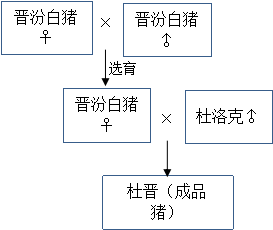 方案二：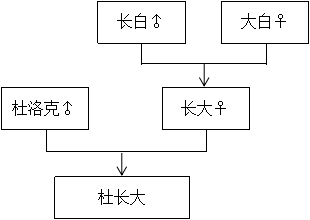 图5-1  生产体系图3.生产工艺流程根据生产工艺技术要求，项目区猪场尽量采取全进全出方式、现代化养猪工艺流程进行生产。生产工艺流程采取四阶段工厂化养猪模式。主要工艺如下：母猪（公猪）舍     分娩舍      仔培舍       育成舍空怀妊娠阶段  分娩哺乳阶段  仔猪培育阶段  生长阶段   121天        25天          35天        112天仔 猪工艺流程图说明：公猪单栏饲养。母猪根据配种和妊娠情况分别采用单栏或小群饲养，小群饲养为3-4头一栏。母猪临产前7天上产床，哺乳仔猪25天断奶，母猪转回母猪舍，仔猪进入培育舍。在高床饲养35天，再转至育肥猪舍，饲养至出栏。4.生猪生产关键技术（1）生猪饲养技术养猪场尽量采用“全进全出制”小单元式饲养模式。合理控制养殖密度，保证生猪有充足的躺卧空间。猪舍内应设有冬季保暖和夏季降温的设施，保证猪舍冬暖夏凉。应采取机械排风扇进行通风换气，保持猪舍内空气良好。不得饲喂发霉、变质、生虫或被污染的饲料，经常清洗消毒水槽和料槽，关注猪群的健康状态。养猪场生猪经兽医检疫合格后方可出栏，尚在休药期内的生猪禁止作为食用生猪销售，病猪和死猪禁止出栏销售。（2）饲料和饲料添加剂有效使用技术养猪场使用的饲料和饲料添加剂应来源于具有《饲料生产许可证》的饲料生产企业。如果养猪场自配饲料，饲料原料和各批次自配饲料均应留样，并保存至该批饲料保质期满后3个月。饲料仓库和饲料加工车间应保持清洁、卫生，应有防鼠和防鸟设施。饲料中不得添加违禁药物、非法添加物和兽药原料药，如若使用药物饲料添加剂，应严格执行休药期规定。养猪场使用的配合饲料、浓缩料和预混料应严格遵照饲料标签规定的用法和用量执行。（3）兽药管理及疫病防控技术养猪场平时应加强饲养管理，以预防为主，尽可能采用中草药，少用或不用化学药品和抗生素。如确需使用兽药，所购兽药应来源于具有《兽药生产许可证》和GMP证书的兽药生产企业，兽药批准文号应在有效期内。养猪场应设有兽药房，内置药品柜和冰箱，分类存放，有醒目标记，由专人管理，卫生状况良好。严格遵守国家规定，不得使用违禁药物和物质，不得使用原料药和人用药。（4）生猪疫病防控技术养猪场应结合本地疫病流行情况和本场实际制定免疫程序，做好生猪免疫接种。把好消毒关，严格对进出车辆、人员、猪舍和场区消毒，杜绝病原传入和传出。制定疫病监测计划，定期或不定期委托有资质单位进行疫病监测。发生口蹄疫等传染病时要及时上报、及时处理。病死猪及兽药包装、疫苗瓶等要进行无害化处理，场区内禁止饲养其他畜禽。（5）管理人员技术要求养猪场应定期对全体人员进行培训，培训合格后方可上岗。建立员工健康档案，所有在岗员工均应使用健康人员。所有人员均应严格遵守消毒制度和防疫制度。5.无抗养殖技术措施项目采用“药食同源”保健技术，运用中医养生保健原则，扶正气、平阴阳、调脏腑，根据饲养环节因时（四季）、因地（地域）、因生理阶段、因不同动物品种、“治未病”不同层次进行生猪养生保健，调理其脏腑机能。在中兽医理论指导下，广泛调查生猪健康状态、病机和证候特点，杜绝饲料中抗生素的使用，提高饲料利用效率，达到富集风味物质，改善猪肉品质，提高猪肉产品安全性的目的，从而培育出药食同源保健生猪。生猪养殖的药食同源保健方案应用于4月龄育肥猪至出栏。保健过程分为三个阶段，针对生猪养殖过程中不同生理阶段的特点，有靶向的调理生猪的脏腑功能平衡，镇静安神，缓解应激，促进生长等。降低猪群发病率、腹泻率、死亡率，提高机体免疫力和抗病力，有效提高猪生产性能，加快猪肉风味及营养物质的富集。（二）技术参数1、基础母猪a.年平均产仔窝数≥2.2窝。b.每窝平均产仔12头。c.一次情期受胎率≥85%。d.怀胎分娩率≥95%。e.使用年限≥4年。2、仔猪a.平均初生重≥1.3公斤。b.断奶体重≥7公斤。c.平均成活率≥95%。d.平均日增重提高10%以上。3、种公猪平均使用年限3.5年。七、投资预算及资金使用1、项目投资预算本项目总投资为459.975万元，其中申请山西省生猪调出大县奖补资金419万元，项目各建设单位自筹资金39.975万元。详见表7-1。表7-1   项目总投资及资金来源分配明细表2、项目资金的使用项目资金主要包括基础设施建设、引进种猪、仪器设备的购置以及中草药保健药物的推广等。各项目建设单位具体投资估算见以下各表。表7-2  晋城市金硕园农牧发展有限公司项目投资估算表表7-3  泽州县伟旺农牧专业合作社项目投资估算表表7-4  山西晋宏天兆畜牧科技有限公司项目投资估算表表7-5  泽州县大东沟镇段都村广兴隆养猪场项目投资估算表表7-6  泽州县实科农牧专业合作社项目投资估算表表7-7 泽州县丰和农牧有限公司项目投资估算表表7-8  泽州县陈完定猪场项目投资估算表表7-9  泽州县鹏烨养殖专业合作社项目投资估算表表7-10  泽州县鸿程养殖专业合作社项目投资估算表八、社会经济效益分析（一）经济效益项目的实施，使项目区新增优质种猪638头，年新增出栏育肥猪14000头左右；种猪800头左右，实现经济效益达2500万元。（二）社会效益通过项目的实施，对发展生态健康畜牧业、保障畜产品安全，保护泽州县周边水土资源环境具有重大意义。同时，通过项目的示范带动效应，对促进山西省的生猪产业持续、健康发展起到积极的推动作用。该项目的实施，一方面通过引进优质种猪，使项目区母猪的存栏量得到保障的同时，完善项目区生猪繁育体系，从而提高项目区生猪品质，对稳定生猪生产提供保障；一方面通过引进猪病现场快检设备，能实时监控猪场疫病情况，避免检测样本在运输过程中造成二次污染风险，并能快速准确地排查已经感染病毒的生猪，准确判断疾病发生的根源、发展规律，从而科学的制定防疫保健程序，精准用药，减少猪场损失、提高猪场效益；一方面项目在实施过程中对粪污进行无害化处理，项目的粪污利用率达到95%以上，经处理可为农作物提供优质有机肥，可用于灌溉农田4000亩左右；另一方面，通过大力推广中草药保健药物，有效提高机体免疫力和抗病力，降低猪群发病率，有效提高猪生产性能，改善和提高猪肉品质。同时可显著提高饲料转化率，降低养殖成本，提高养殖效益。九、实施计划进度项目实施期限：5个月，即2022年8月至2022年12月。具体实施进度见下表。表9-1 项目实施进度表任务一：2022年8月。种猪的考察，以及项目前期的准备工作。任务二：2022年9月至第11月。种猪的引进、设备购置、中草药保健药物的购置等。任务三：2022年12月。完善相关项目资料，准备项目验收。十、组织保障措施项目组织管理本着规范管理，落实责任的原则，严格落实建设项目责任制。项目实施单位负责人，对本项目申报、建设实施、资金管理及建成后的运行管理等全过程负总责。项目建设过程中严格遵守建设程序，严格按照批复的实施方案组织项目实施，确保项目的建设性质、建设内容、建设标准、建设规模和建设地点与实施方案一致。确需调整和变更的，必须报批准部门审批，坚决杜绝擅自随意更改实施方案内容的做法。确保项目建设的进度和质量，项目实施方案批复后，立即实施。根据有关财务制度，项目资金使用必须建立专账，由专人进行管理，项目资金严格按照《实施方案》的批复内容进行使用。项目实施单位要加强对项目建设资金的使用管理，专账管理，专款专用，专人负责。项目完成后，对项目资金的使用情况接受审计部门进行审计与监督，确保项目资金专款专用。项目实施单位法人代表通信地址晋城市金硕园农牧发展有限公司陈亚男巴公镇靳庄村泽州县伟旺农牧专业合作社关庆伟大东沟镇关庄村山西晋宏天兆畜牧科技有限公司车炎军下村镇李山村泽州县大东沟镇段都村广兴隆养猪场张小窝大东沟镇段都村泽州县实科农牧专业合作社韩和顺大阳镇南社村泽州县丰和农牧有限公司翟瑞丰大阳镇靳沟村泽州县陈完定猪场陈完定巴公镇山耳东村泽州县鹏烨养殖专业合作社陈玉香下村镇下村村泽州县鸿程养殖专业合作社徐志军大东沟镇段都村项目建设内容项目建设单位单位数量二级烘干房晋城市金硕园农牧发展有限公司座1合  计1项目建设内容项目建设单位单位数量纯种优质母猪泽州县伟旺农牧专业合作社头50纯种优质母猪山西晋宏天兆畜牧科技有限公司头115纯种优质母猪泽州县大东沟镇段都村广兴隆养猪场头75纯种优质母猪泽州县鸿程养殖专业合作社头33纯种优质母猪小 计273晋汾白猪优质种猪晋汾白猪优质种猪泽州县伟旺农牧专业合作社头60晋汾白猪优质种猪晋汾白猪优质种猪泽州县实科农牧专业合作社头38晋汾白猪优质种猪晋汾白猪优质种猪泽州县陈完定猪场头107晋汾白猪优质种猪晋汾白猪优质种猪泽州县鹏烨养殖专业合作社头95晋汾白猪优质种猪晋汾白猪优质种猪泽州县鸿程养殖专业合作社头65晋汾白猪优质种猪晋汾白猪优质种猪小 计365合  计638序号项目建设内容项目建设单位单位数量1.1猪病现场快检设备晋城市金硕园农牧发展有限公司套11.1猪病现场快检设备泽州县伟旺农牧专业合作社套11.1猪病现场快检设备泽州县大东沟镇段都村广兴隆养猪场套11.1猪病现场快检设备泽州县实科农牧专业合作社套11.1猪病现场快检设备泽州县丰和农牧有限公司套11.1猪病现场快检设备泽州县鹏烨养殖专业合作社套11.1小 计61.2产床泽州县实科农牧专业合作社套501.2产床泽州县丰和农牧有限公司套801.2小  计1301.3自动料线（102外线）晋城市金硕园农牧发展有限公司米22851.4二级烘干房配套设备晋城市金硕园农牧发展有限公司座91.4.1总控箱晋城市金硕园农牧发展有限公司晋城市金硕园农牧发展有限公司套11.4.2电线及配套晋城市金硕园农牧发展有限公司晋城市金硕园农牧发展有限公司套11.4.3照明晋城市金硕园农牧发展有限公司晋城市金硕园农牧发展有限公司套11.4.4上轴流风机晋城市金硕园农牧发展有限公司晋城市金硕园农牧发展有限公司套11.4.5后轴流风机晋城市金硕园农牧发展有限公司晋城市金硕园农牧发展有限公司套11.4.6两侧燃气晋城市金硕园农牧发展有限公司晋城市金硕园农牧发展有限公司套11.4.7自动控制系统晋城市金硕园农牧发展有限公司晋城市金硕园农牧发展有限公司套11.4.8车辆底盘循环加热系统晋城市金硕园农牧发展有限公司晋城市金硕园农牧发展有限公司套11.4.9液化气气化器晋城市金硕园农牧发展有限公司晋城市金硕园农牧发展有限公司套1合 计2430项目建设内容项目建设单位金额（万元）中草药保健药物晋城市金硕园农牧发展有限公司2中草药保健药物泽州县伟旺农牧专业合作社4.5中草药保健药物山西晋宏天兆畜牧科技有限公司5中草药保健药物泽州县大东沟镇段都村广兴隆养猪场3.5中草药保健药物泽州县实科农牧专业合作社1.5中草药保健药物泽州县丰和农牧有限公司1.5中草药保健药物泽州县陈完定猪场1中草药保健药物泽州县鹏烨养殖专业合作社3.5中草药保健药物泽州县鸿程养殖专业合作社1合  计  23.5项目建设单位总投资（万元）申请中央财政资金（万元）单位自筹（万元）晋城市金硕园农牧发展有限公司126.4758937.475泽州县伟旺农牧专业合作社50.7500.7山西晋宏天兆畜牧科技有限公司51501泽州县大东沟镇段都村广兴隆养猪场4040泽州县实科农牧专业合作社40.16400.16泽州县丰和农牧有限公司4040泽州县陈完定猪场35.24350.24泽州县鹏烨养殖专业合作社40.4400.4泽州县鸿程养殖专业合作社3535合 计458.97541939.975序 号建设内容单位数量单价（万元）合计（万元）其中：申请中央财政资金一新增土建工程61.1新建二级烘干房座1666二设备购置118.475812.1二级烘干房配套设备914142.1.1总控箱套10.10.10.12.1.2电线及配套套10.20.20.22.1.3照明套10.10.10.12.1.4上轴流风机套10.50.50.52.1.5后轴流风机套10.50.50.52.1.6两侧燃气套17.17.17.12.1.7自动控制系统套10.50.50.52.1.8车辆底盘循环加热系统套12.82.82.82.1.9液化气气化器套12.22.22.22.2建设自动料线（102外线）米22850.03597.97560.52.3猪病现场快检设备套16.56.56.5三无抗绿色养殖保健新品种的推广223.1中草药保健药物22合 计126.47589序 号建设内容单位数量单价（万元）合计（万元）其中：申请中央财政资金一引种39.2391.1纯种优质母猪头500.420151.2晋汾白猪优质种猪头600.3219.224二设备购置6.562.1猪病现场快检设备套16.56.56三无抗绿色养殖保健新品种的推广553.1中草药保健药物55合 计50.750序 号建设内容单位数量单价（万元）合计（万元）其中：申请中央财政资金一引种46451.1纯种优质母猪头1150.44645二无抗绿色养殖保健新品种的推广552.1中草药保健药物55合 计5150序 号建设内容单位数量单价（万元）合计（万元）其中：申请中央财政资金一引种30301.1纯种优质母猪头750.43030二设备购置6.56.52.1猪病现场快检设备套16.56.56三无抗绿色养殖保健新品种的推广3.53.53.1中草药保健药物3.55合 计4040序 号建设内容单位数量单价（万元）合计（万元）其中：申请中央财政资金一引种12.16121.1晋汾白猪优质种猪头380.3212.1612二设备购置26.526.52.1猪病现场快检设备套16.56.562.2产床套500.42020三无抗绿色养殖保健新品种的推广1.51.53.1中草药保健药物1.51.5合 计40.1640序 号建设内容单位数量单价（万元）合计（万元）其中：申请中央财政资金一设备购置38.538.51.1猪病现场快检设备套16.56.56.51.2产床套800.43232二无抗绿色养殖保健新品种的推广1.51.52.1中草药保健药物1.51.5合 计4040序 号建设内容单位数量单价（万元）合计（万元）其中：申请中央财政资金一引种34.24341.1晋汾白猪优质种猪头1070.3234.2434二无抗绿色养殖保健新品种的推广112.1中草药保健药物11合 计35.2435序 号建设内容单位数量单价（万元）合计（万元）其中：申请中央财政资金一引种30.4301.1晋汾白猪优质种猪头950.3230.430二设备购置6.56.52.1猪病现场快检设备套16.56.56三无抗绿色养殖保健新品种的推广3.53.53.1中草药保健药物3.53.5合 计40.440序 号建设内容单位数量单价（万元）合计（万元）其中：申请中央财政资金一引种34341.1纯种优质母猪头330.413.213.21.2晋汾白猪优质种猪头650.3220.820.8三无抗绿色养殖保健新品种的推广113.1中草药保健药物11合 计3535项目实施期项目实施期项目实施期项目实施期项目实施期8月9月10月11月12月任务一任务二任务三